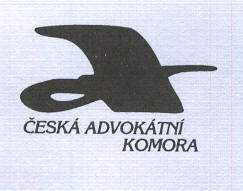 si dovolují pozvat všechny advokáty, kteří mají zájem  o odbornou přednášku zaměřenou na seznámení se s novou rozsáhlou právní úpravou na téma „Nový občanský zákoník – závazkové právo“Přednášející: 	JUDr.  Petr Čech, Ph.D., LL.M. odborný asistent na katedře obchodního práva Právnické fakulty UK, spolupracovník advokátní kanceláře Glatzová & Co.Den konání: 	25. června  2013Místo konání: 	Hotel  HESPERIA, Brněnská 55, Olomouc, Zimní zahrada  - přízemíObsah semináře:	přechodná ustanovení k novému závazkovému právukogentnost vs. dispozitivnost nové úpravynová terminologie v oblasti závazkového právatypy závazkových vztahů dle povahy účastníkůnová úprava vzniku smluvvybrané nové instituty obecného práva závazkovéhovybrané změny ve stávajících institutech obecného práva závazkovéhohlavní změny v úpravě náhrady škody  Program: 	  	  8,45 –   9,00	 Prezence			  9,00 – 10,30	 Přednáška 			10,30 – 10,45	 Přestávka			10,45 – 12,00	 Přednáška 			12,00 – 13,00	 Přestávka 			13,00 – 14,30	 Přednáška			14,30 - 14,45		 Přestávka          			14,45 – 16,00	 PřednáškaZájemci o účast na této akci nechť vyplní a zašlou přihlášku na e-mail: vidovicova@akvidovicova.cz nebo faxem na 585 208 805 a poukáží účastnický příspěvek ve výši 800,- Kč včetně 21% DPH na účet číslo 6724361001/2700, konstantní symbol 0308, variabilní symbol 55306 společně s registračním pětimístným číslem advokáta bez uvedení pomlčky či lomítka (např. ve formě 5530102123). Účastnické příspěvky se bez předchozí vážně odůvodněné omluvy 3 dny předem nevracejí.  Účastníci semináře na základě zaplacení a  podpisu na prezenční listině, obdrží účetní doklad pro účetnictví z ČAK  poštou. Uzávěrka přihlášek je  18.06.2013, po tomto datu nechť zájemci telefonicky kontaktují advokátní kancelář  JUDr. Lenky Vidovičové, tel. 585 208 801. Omezená kapacita.Přihlášky zasílejte na:email: vidovicova@akvidovicova.czfax: 585 208 805adresa: Advokátní kancelář JUDr. Lenky Vidovičové, Zámečnická 3a, 772 00 Olomouc 								JUDr. Lenka Vidovičová,advokátka